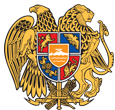 ՀԱՅԱՍՏԱՆԻ ՀԱՆՐԱՊԵՏՈՒԹՅՈՒՆ
ՍՅՈՒՆԻՔԻ ՄԱՐԶ
ԿԱՊԱՆԻ ՔԱՂԱՔԱՊԵՏԱՐԱՆ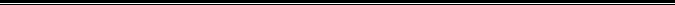 ԹՈՒՅԼՏՎՈՒԹՅՈՒՆ N ԹՄԱ - 10ՀԱՄԱՅՆՔԻ ՏԱՐԱԾՔՈՒՄ ԹԱՆԿԱՐԺԵՔ ՄԵՏԱՂՆԵՐԻՑ ՊԱՏՐԱՍՏՎԱԾ ԻՐԵՐԻ ՄԱՆՐԱԾԱԽ ԱՌՈՒՎԱՃԱՌՔԻՏրված`20 հուլիս 2017թ.
Թույլատրված գործունեության անվանումը` 
Համայնքի տարածքում թանկարժեք մետաղներից պատրաստված իրերի մանրածախ առուվաճառք:Հայտատու իրավաբանական անձի լրիվ անվանումը, կազմակերպաիրավական ձևը և գտնվելու վայրը կամ անհատ ձեռնարկատիրոջ անունը, ազգանունը և գտնվելու վայրը, հարկ վճարողի հաշվառման համարը` 
ԱՁ ՎԱՐՈՒԺԱՆ ՀՈՎՀԱՆՆԻՍՅԱՆ, ԿԱՊԱՆ, Ա. ՄԱՆՈՒԿՅԱՆ ՓՈՂՈՑ ԹԻՎ 3 /18, ՀՎՀՀ 78645677:Գործունեության տեսակի իրականացման վայրը` 
Հ.ԱՎԵՏԻՍՅԱՆ ԹԻՎ 1 ՇԵՆՔ:Թույլտվության գործողության ժամկետը` 01 հունվար 2017-ից մինչև 31 դեկտեմբեր 2017-ը:ՀԱՄԱՅՆՔԻ ՂԵԿԱՎԱՐ                  ԱՇՈՏ ՀԱՅՐԱՊԵՏՅԱՆ  